附件 1：2023年全区优秀质量管理小组申报表推荐企业：                                            注：申报递交材料统一交与电力行业协会，具体要求如下：①完整真实填写申报表，加盖公章扫描件PFD格式文件上传申报系统。②小组成果报告 PDF 文本格式上传申报系统。附件 2：2023年全区QC小组活动优秀企业申报表推荐企业：                                            注：1.申报递交材料统一交与协会，具体要求如下：填写申报表，加盖公章扫描PDF格式文件上传申报系统。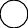 企业开展群众性质量管理活动（QC 小组、质量信得过班组、合理化建议）事迹介绍材料PDF文本格式电子版上传申报系统，字数 3000 字以内。附件 3：2023年全区QC小组活动卓越领导者申报表推荐企业：                                            注：1.申报递交材料统一交与协会，具体要求如下：填写申报表，加盖公章扫描件PFD格式文件上传申报系统。本人作为企事业高层领导/推荐者在开展群众性质量管理活动中主要事迹材料PDF文本格式电子版上传系统，字数 2000 字以内。附件 4：2023年全区QC小组活动优秀推进者申报表推荐企业：                                            注：1.申报递交材料统一交与协会，具体要求如下：①填写申报表，加盖公章扫描件PFD格式文件上传申报系统。②本人作为企事业高层领导/推荐者在开展群众性质量管理活动中主要事迹材料PFD文本格式电子版上传系统，字数 2000 字以内。附件 5：文件命名要求总文件夹:各推荐单位需对班组申报材料整理归纳， 提交一个总文件夹即可。总文件命名规则:总文件命名为推荐单位名称，如“XXXX 班组申报材料”，总文件内包含推荐汇总表、活动总结、活动统计表和申报单位材料的文件；申报单位文件:文件命名为序号+单位名称，如“1、XXXX 单位”，“2、XXXX 单位”	单位文件包含申报班组材料文件，每个申报班组材料文件为独立文件。申报班组材料文件:文件内包含申报表、班组自我评 分表、申报班组班组典型经验报告word 版、PFT 版。附件 6：字体版面格式要求(2023年电力行业 QC 成果报告)题	目(黑体，小三号) XXQC 小组(小 4 号楷体)一、XXXX(一级标题，黑体，小四号)(一)XXXX(二级标题，体，小四号，加粗) 1.XXXX(三级标题，仿宋，小四号) (1)XXXX(四级标题，仿宋，小四号) 1)XXXX(五级标题，仿宋，小四号)......正文(宋体，五号)......图、表和页边距要求图、表标题字体为宋体，五号;图标题在图的下方， 居中;表标题在表上访，居中。图名、表名分别排序，例如:图 1、图 2.....:表 1、表 2	。A4 纸版面，页边距分别设置上、下为 2.54cm，左右为 3.18cm，行间距设置为固定值 18 磅。QC 小组名称企业名称（公章为准）详细通讯地址邮编小组联系部门直接联系人手机小组活动指导者联系电话小组人数小组成员姓名QC 小组简介及主要活动过程与效果：                                            单位盖章                                             年    月    日QC 小组简介及主要活动过程与效果：                                            单位盖章                                             年    月    日QC 小组简介及主要活动过程与效果：                                            单位盖章                                             年    月    日QC 小组简介及主要活动过程与效果：                                            单位盖章                                             年    月    日QC 小组简介及主要活动过程与效果：                                            单位盖章                                             年    月    日QC 小组简介及主要活动过程与效果：                                            单位盖章                                             年    月    日企业名称直接联系人详细通讯地址邮编手机企业推进事迹介绍：                                     单位盖章                                                 年    月    日企业推进事迹介绍：                                     单位盖章                                                 年    月    日企业推进事迹介绍：                                     单位盖章                                                 年    月    日企业推进事迹介绍：                                     单位盖章                                                 年    月    日企业推进事迹介绍：                                     单位盖章                                                 年    月    日企业推进事迹介绍：                                     单位盖章                                                 年    月    日姓名职务工作单位详细通讯地址直接联系人手机本人主要事迹介绍：被推荐者盖章年  月  日本人主要事迹介绍：被推荐者盖章年  月  日本人主要事迹介绍：被推荐者盖章年  月  日本人主要事迹介绍：被推荐者盖章年  月  日本人主要事迹介绍：被推荐者盖章年  月  日本人主要事迹介绍：被推荐者盖章年  月  日本人主要事迹介绍：被推荐者盖章年  月  日本人主要事迹介绍：被推荐者盖章年  月  日姓名职务工作单位详细通讯地址详细通讯地址直接联系人手机本人主要事迹介绍：推荐者盖章年  月  日本人主要事迹介绍：推荐者盖章年  月  日本人主要事迹介绍：推荐者盖章年  月  日本人主要事迹介绍：推荐者盖章年  月  日本人主要事迹介绍：推荐者盖章年  月  日本人主要事迹介绍：推荐者盖章年  月  日本人主要事迹介绍：推荐者盖章年  月  日本人主要事迹介绍：推荐者盖章年  月  日本人主要事迹介绍：推荐者盖章年  月  日本人主要事迹介绍：推荐者盖章年  月  日